                                                     П Р О Е К Т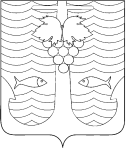 АДМИНИСТРАЦИЯ ТЕМРЮКСКОГО ГОРОДСКОГО ПОСЕЛЕНИЯТЕМРЮКСКОГО РАЙОНАПОСТАНОВЛЕНИЕ  от __________                                                                                          № ____Об утверждении муниципальной программыТемрюкского городского поселения Темрюкскогорайона «Управление муниципальным имуществом»В соответствии со статьей 179 Бюджетного кодекса  Российской Федерации, Федеральным законом от 06 октября 2003 года № 131-ФЗ «Об общих принципах организации местного самоуправления в Российской Федерации», на основании постановления администрации Темрюкского городского поселения Темрюкского района 18 марта 2016 года № 324 "Об утверждении Порядка разработки, формирования, реализации и оценки эффективности реализации муниципальных программ Темрюкского городского поселения Темрюкского района», п о с т а н о в л я ю:1. Утвердить муниципальную программу Темрюкского городского поселения Темрюкского района «Управление муниципальным имуществом» согласно приложению к настоящему постановлению.2. Постановления администрации Темрюкского городского поселения Темрюкского района от 31 октября 2016 года № 1358 «Об утверждении муниципальной программы Темрюкского городского поселения Темрюкского района «Управление муниципальным имуществом», от 18 июля 2018 года                        № 726 «О внесении изменений в постановление администрации Темрюкского городского поселения Темрюкского района от 31 октября 2016 года № 1358 «Об утверждении муниципальной программы Темрюкского городского поселения Темрюкского района «Управление муниципальным имуществом» считать утратившими силу.3. Заместителю главы Темрюкского городского поселения Темрюкского района Г.К. Андросовой разместить настоящее постановление на официальном сайте администрации Темрюкского городского поселения Темрюкского района в информационно-телекоммуникационной сети «Интернет».4. Постановление вступает в силу с 01 января 2019 года.Глава Темрюкского городского поселения Темрюкского района                                                                          М.В. Ермолаев                                                                    ПРИЛОЖЕНИЕ                                                                        УТВЕРЖДЕНА                                                                            постановлением администрации                                                                              Темрюкского городского                                                                                      поселения Темрюкского района                                                                           от ______________ № _____Муниципальная программа Темрюкского городского поселения Темрюкского района «Управление муниципальным имуществом»ПАСПОРТмуниципальной программы Темрюкского городского поселения Темрюкского района «Управление муниципальным имуществом»Радел 1. Характеристика сферы деятельности по управлению муниципальным имуществом, содержание проблемы и обоснование необходимости ее решения программным методом	Стратегической задачей муниципальной политики в области имущественных отношений является создание условий эффективного использования муниципального имущества. 	В соответствии с законодательством Российской Федерации местное самоуправление в Российской Федерации обеспечивает самостоятельное владение, пользование и распоряжение муниципальной собственностью. Федеральным законом Российской Федерации от 06 октября 2003 года                 № 131-ФЗ «Об общих принципах организации местного самоуправления в Российской Федерации» установлено, что одной из экономических основ местного самоуправления является имущество, находящееся в муниципальной собственности.	Муниципальная программа Темрюкского городского поселения Темрюкского района «Управление муниципальным имуществом» (далее по тексту - муниципальная программа) направлена на:повышение эффективности использования объектов муниципальной собственности, организацию их приватизации, осуществление полномочий собственника в отношении муниципального имущества;усиление контроля за использованием по назначению и сохранностью муниципального имущества, в том числе переданного юридическим и физическим лицам на договорной основе.Повышение эффективности управления муниципальным имуществом Темрюкского городского поселения Темрюкского района (далее по тексту -  муниципальное имущество), отдачи от его использования зависит от распределения имущества между муниципальными учреждениями, муниципальными предприятиями Темрюкского городского поселения Темрюкского района.Распределение муниципального имущества направлено на возможность его функционального использования, высвобождение неиспользуемого имущества, что позволяет оптимизировать состав объектов муниципальной собственности Темрюкского городского поселения Темрюкского района, соответствующих полномочиям городского поселения, а также определить экономически выгодные варианты их использования.Исходными данными об объектах имущества является информация, содержащаяся в следующих документах:бухгалтерской отчетности организаций;технической документации;свидетельствах о государственной регистрации права собственности.Реализация полномочий собственника в части владения, пользования и распоряжения муниципальным имуществом, требует объективных и точных сведений о составе, количестве, качественных и стоимостных характеристиках муниципального имущества, то есть необходим достоверный учет данных, позволяющий видеть объективную картину по каждому объекту. На сегодняшний день отсутствует полная картина по некоторым объектам муниципальной собственности.Для оптимизации муниципального имущества и возможности вовлечения объектов недвижимости в сделки (приватизация, сдача в аренду, передача в хозяйственное ведение, оперативное управление) необходимо наличие готового пакета документов на объект: технический паспорт, технический план, государственная регистрация права муниципальной собственности.В настоящее время в сфере управления муниципальным имуществом существуют следующие проблемы:наличие объектов недвижимого имущества, в отношении которых первичная техническая инвентаризация не проводилась;наличие объектов недвижимого имущества, в отношении которых имеется техническая документация, но требуется обновление и уточнение технических характеристик объекта, адресной части, наименования объекта и т.д.;наличие недвижимого имущества, в отношении которого право собственности Темрюкского городского поселения Темрюкского района не зарегистрировано в Едином государственном реестре прав на недвижимое имущество и сделок с ним;низкая инвестиционная привлекательность части подлежащих приватизации объектов, находящихся в собственности Темрюкского городского поселения Темрюкского района, вследствие чего отсутствие покупателей на них.Решение вышеуказанных проблем в рамках муниципальной программы позволит более эффективно содержать муниципальное имущество и обслуживать казну Темрюкского городского поселения Темрюкского района, иметь объективную информацию об объектах недвижимого имущества, позволит увеличить доходную часть бюджета, повысит эффективность расходования бюджетных средств, качество управления муниципальной собственностью, что будет способствовать более эффективному и ответственному планированию ассигнований бюджета поселения, сохранению ресурсов для взвешенного принятия новых расходных обязательств бюджета поселения.Раздел 2. Цели, задачи и целевые показатели,сроки и этапы реализации муниципальной программы	 В соответствии с обозначенными проблемами данная муниципальная программа направлена на повышение эффективности управления и распоряжения муниципальным имуществом, находящимся в собственности Темрюкского городского поселения Темрюкского района.Достижение цели предполагается решением следующих задач:обеспечение полного и своевременного учёта муниципального имущества, достоверности и актуализации сведений реестра муниципального имущества Темрюкского городского поселения Темрюкского района;содержание и обслуживание имущества казны Темрюкского городского полселения Темрюкского района.Целевыми показателями муниципальной программы (приложение № 1), позволяющими оценить эффективность её реализации, являются:количество объектов недвижимости, в том числе бесхозяйного имущества, прошедших техническую инвентаризацию с целью постановки их на государственный кадастровый учет;количество объектов муниципального имущества, прошедших государственную регистрацию права собственности Темрюкского городского поселения Темрюкского района;содержание имущества казны в технически исправном состоянии, своевременная и полная оплата налогов и иных обязательных платежей.      Сроки реализации муниципальной программы: 2019 - 2021 годы.Программа предусматривает 3 этапа реализации мероприятий: 2019 год, 2020 год, 2021 год.Раздел 3. Перечень и краткое описание основныхмероприятий муниципальной программыВ рамках муниципальной программы реализуются основные мероприятия (приложение № 2):основное мероприятие № 1: «Мероприятия в рамках управления муниципальным имуществом Темрюкского городского поселения Темрюкского района»;основное мероприятие № 2: «Мероприятия по содержанию и обслуживанию казны Темрюкского городского поселения Темрюкского района».В соответствии с поставленными целями и задачами реализация муниципальной программы планируется посредством выполнения следующих мероприятий по владению, пользованию и распоряжению муниципальным имуществом:проведение технической инвентаризации объектов муниципальной собственности, в том числе бесхозяйных объектов, с целью постановки их на государственный кадастровый учёт;проведение государственной регистрации права собственности Темрюкского городского поселения Темрюкского района объектов недвижимости;проведение оценки рыночной стоимости объектов муниципальной собственности Темрюкского городского поселения Темрюкского района;содержание имущества казны в технически исправном состоянии, своевременная и полная оплата налогов и иных обязательных платежей.Мероприятия носят постоянный характер и выполняются в течение периода реализации муниципальной программы.Раздел 4. Обоснование ресурсного обеспечениямуниципальной программыФинансовое обеспечение мероприятий муниципальной программы осуществляется за счет средств бюджета Темрюкского городского поселения Темрюкского района. Объем расходов утверждается решением Совета Темрюкского городского поселения Темрюкского района. Общий объем финансирования муниципальной программы на 2019 - 2021 годы составляет 2530,9 тыс. рублей.  Объем финансирования рассчитан исходя из потребности и действующих в 2018 году условий. В течение периода реализации муниципальной программы объемы финансирования могут уточняться.Раздел 5. Методика оценки эффективности реализациимуниципальной программыМетодика оценки эффективности реализации муниципальной программы основывается на принципе сопоставления фактически достигнутых значений целевых показателей с их плановыми значениями по результатам отчётного года.Оценка эффективности реализации муниципальной программы проводится администрацией Темрюкского городского поселения Темрюкского района, являющейся координатором муниципальной программы, на основе  информации, необходимой для ее проведения, предоставляемой исполнителями мероприятий муниципальной программы, в соответствии с постановлением администрации Темрюкского городского поселения Темрюкского района от                 01 июня 2015 года № 480 «Об утверждении Порядка оценки эффективности реализации муниципальных программ».Раздел 6. Механизм реализации муниципальной программыТекущее управление муниципальной программой осуществляют её координаторы - заместитель главы Темрюкского городского поселения Темрюкского района, курирующий вопросы финансов и бюджета, и заместитель главы Темрюкского городского поселения Темрюкского района, курирующий вопросы жилищно-коммунального хозяйства, которые:обеспечивают разработку муниципальной программы, её согласование с участниками муниципальной программы;формируют структуру муниципальной программы и перечень участников муниципальной программы;организуют реализацию муниципальной программы, координацию деятельности участников муниципальной программы;принимают решение о необходимости внесения в установленном порядке изменений в муниципальную программу;несут ответственность за достижение целевых показателей муниципальной программы;осуществляют подготовку предложений по объемам и источникам финансирования реализации муниципальной программы на основании предложений участников муниципальной программы;разрабатывают формы отчетности для участников муниципальной программы, необходимые для осуществления контроля за выполнением муниципальной программы, устанавливает сроки их предоставления;проводят мониторинг реализации муниципальной программы и анализ отчетности, представляемой участниками муниципальной программы;ежегодно проводят оценку эффективности реализации муниципальной программы;готовят ежегодный доклад о ходе реализации муниципальной программы и оценке эффективности ее реализации;осуществляют иные полномочия, установленные муниципальной программой.Участники муниципальной программы - отдел по вопросам жилищно-коммунального хозяйства Темрюкского городского поселения Темрюкского района, главный специалист (по вопросам имущественных отношений) администрации Темрюкского городского поселения Темрюкского района:обеспечивают реализацию мероприятия и проводят анализ его выполнения;представляют отчетность координатору муниципальной программы о результатах выполнения основных мероприятий;осуществляют иные полномочия, установленные муниципальной программой.Финансовое обеспечение мероприятий муниципальной программы регламентируется решением  Совета  Темрюкского   городского   поселения Темрюкского района.    Выполнение мероприятий муниципальной программы осуществляется в соответствии с Федеральным законом 05 апреля 2013 года № 44-ФЗ «О контрактной системе в сфере закупок товаров, работ, услуг для обеспечения государственных и муниципальных нужд».Внесение   изменений   и   дополнений   в   действующую   муниципальную программу осуществляется заказчиком в установленном порядке.Контроль за выполнением муниципальной программы осуществляет администрация Темрюкского городского поселения Темрюкского района и Совет Темрюкского городского поселения Темрюкского района.Заместитель главыТемрюкского городского поселенияТемрюкского района                                                                                  А.В. РумянцеваПРИЛОЖЕНИЕ № 1                                                                                                                                  к муниципальной программе Темрюкского                                                                                                                                  городского поселения Темрюкского района                                                                                                                                    «Управление муниципальным имуществом»Цели, задачи и целевые показателимуниципальной программыЗаместитель главыТемрюкского городского поселенияТемрюкского района                                                                                                                                                       А.В. Румянцева           ПРИЛОЖЕНИЕ № 2                                                                                                                                  к муниципальной программе Темрюкского                                                                                                                                  городского поселения Темрюкского района                                                                                                                                    «Управление муниципальным имуществом»ПЕРЕЧЕНЬосновных мероприятий муниципальной программы Темрюкского городского поселения Темрюкского района «Управление муниципальным имуществом»Заместитель главыТемрюкского городского поселенияТемрюкского района                                                                                                                                           А.В. РумянцеваКоординатор муниципальной программызаместитель главы Темрюкского городского поселения Темрюкского района, курирующий вопросы финансов и бюджета;заместитель главы Темрюкского городского поселения Темрюкского района, курирующий вопросы жилищно-коммунального хозяйстваУчастники муниципальной программыотдел по вопросам жилищно-коммунального хозяйства Темрюкского городского поселения Темрюкского района;главный специалист (по вопросам имущественных отношений) администрации Темрюкского городского поселения Темрюкского района;Цели муниципальной программыповышение эффективности управления и распоряжения муниципальным имуществом, находящимся в собственности Темрюкского городского поселения Темрюкского районаЗадачи муниципальной программы- обеспечение полного и своевременного учёта муниципального имущества, достоверности и актуализации сведений Реестра муниципального имущества Темрюкского городского поселения Темрюкского района;- содержание и обслуживание имущества казны Темрюкского городского поселения Темрюкского районаПеречень целевых показателей муниципальной программы- количество объектов недвижимости, в том числе бесхозяйного имущества, прошедших техническую инвентаризацию с целью постановки их на государственный кадастровый учет;- количество объектов муниципального имущества, прошедших государственную регистрацию права собственности Темрюкского городского поселения Темрюкского района;- количество объектов муниципального имущества, в отношении которых проведена оценка рыночной стоимости;- содержание имущества казны в технически исправном состоянии, своевременная и полная оплата налогов и иных обязательных платежейЭтапы и сроки реализации муниципальной программымуниципальная программа предусматривает 3 3 этапа реализации мероприятий;сроки реализации муниципальнойпрограммы: 2019 - 2021 годыОбъемы бюджетных ассигнований муниципальной программыобщий объем бюджетных ассигнований–2530,9 тыс.рублей, в том числе по годам:2019 год - 1016,0 тыс. рублей (средства бюджета Темрюкского городского поселения Темрюкского района);2020 год - 753,8 тыс.рублей (средства бюджета Темрюкского городского поселения Темрюкского района);2021 год - 761,1 тыс.рублей (средства бюджета Темрюкского городского поселения Темрюкского района)Контроль за выполнением муниципальной программыадминистрация Темрюкского городского поселения Темрюкского района, Совет Темрюкского городского поселения Темрюкского района. НаименованиеосновногомероприятияИсточник финанси-рованияОбъем финан-сирова-ния (тыс. рублей)в том числе по годам:в том числе по годам:в том числе по годам:НаименованиеосновногомероприятияИсточник финанси-рованияОбъем финан-сирова-ния (тыс. рублей)201920202021Мероприятия в рамкахуправления муниципальнымимуществом Темрюкскогогородского поселенияТемрюкского районаБюджет Темрюкского городского поселения Темрюкского района1873,7733,7 570,0 570,0Мероприятия по содержанию и обслуживанию казныТемрюкского городского поселения ТемрюкскогорайонаБюджетТемрюкского городского поселения Темрюкского района657,2282,3183,8191,1Общий объем финансированияБюджетТемрюкского городского поселения Темрюкского района2530,91016,0753,8761,1№ п/пНаименованиецелевого показателяЕдиница изме-ренияСтатус Значение показателейЗначение показателейЗначение показателей№ п/пНаименованиецелевого показателяЕдиница изме-ренияСтатус 1-й годреали-зации2-й годреали-зации3-й годреали-зации1Муниципальная программа Темрюкского городского поселения Темрюкского района «Управление муниципальным имуществом»Муниципальная программа Темрюкского городского поселения Темрюкского района «Управление муниципальным имуществом»Муниципальная программа Темрюкского городского поселения Темрюкского района «Управление муниципальным имуществом»Муниципальная программа Темрюкского городского поселения Темрюкского района «Управление муниципальным имуществом»Муниципальная программа Темрюкского городского поселения Темрюкского района «Управление муниципальным имуществом»Муниципальная программа Темрюкского городского поселения Темрюкского района «Управление муниципальным имуществом»1.1.Количество объектов недвижимости, в том числе бесхозяйного имущества, прошедших техническую инвентаризацию с целью поставки на государственный кадастровый учетшт.31020201.2.Количество объектов муниципального имущества, прошедшихгосударственную регистрацию права собственностиТемрюкского городского поселения Темрюкского районашт.37850501.3.Количество объектов муниципального имущества, в отношении которых проведена оценка рыночной стоимостишт.34730301.4.Содержание имущества казны в технически исправномсостоянии, своевременная и полная оплата налогов иобязательных платежей.%3100100100N
п/пНаименование мероприятияИсточник финансированияОбъем финансирования, всего (тыс.руб.)Объем финансирования, всего (тыс.руб.)Объем финансирования, всего (тыс.руб.)В том числе по годамВ том числе по годамВ том числе по годамВ том числе по годамВ том числе по годамВ том числе по годамНепосредственный результат реализации мероприятияЗаказчик, главный распорядитель (распорядитель) бюджетных средств, исполнительN
п/пНаименование мероприятияИсточник финансированияОбъем финансирования, всего (тыс.руб.)Объем финансирования, всего (тыс.руб.)Объем финансирования, всего (тыс.руб.)1-йгод реали-зации1-йгод реали-зации2-йгод реали-зации2-йгод реали-зации3-йгод реали-зации3-йгод реали-зацииНепосредственный результат реализации мероприятияЗаказчик, главный распорядитель (распорядитель) бюджетных средств, исполнитель123444556677891ЦельПовышение эффективности управления и распоряжения муниципальным имуществом, находящимся в собственности Темрюкского городского поселения Темрюкского районаПовышение эффективности управления и распоряжения муниципальным имуществом, находящимся в собственности Темрюкского городского поселения Темрюкского районаПовышение эффективности управления и распоряжения муниципальным имуществом, находящимся в собственности Темрюкского городского поселения Темрюкского районаПовышение эффективности управления и распоряжения муниципальным имуществом, находящимся в собственности Темрюкского городского поселения Темрюкского районаПовышение эффективности управления и распоряжения муниципальным имуществом, находящимся в собственности Темрюкского городского поселения Темрюкского районаПовышение эффективности управления и распоряжения муниципальным имуществом, находящимся в собственности Темрюкского городского поселения Темрюкского районаПовышение эффективности управления и распоряжения муниципальным имуществом, находящимся в собственности Темрюкского городского поселения Темрюкского районаПовышение эффективности управления и распоряжения муниципальным имуществом, находящимся в собственности Темрюкского городского поселения Темрюкского районаПовышение эффективности управления и распоряжения муниципальным имуществом, находящимся в собственности Темрюкского городского поселения Темрюкского районаПовышение эффективности управления и распоряжения муниципальным имуществом, находящимся в собственности Темрюкского городского поселения Темрюкского районаПовышение эффективности управления и распоряжения муниципальным имуществом, находящимся в собственности Темрюкского городского поселения Темрюкского районаПовышение эффективности управления и распоряжения муниципальным имуществом, находящимся в собственности Темрюкского городского поселения Темрюкского района1.1ЗадачаОбеспечение полного и своевременного учёта муниципального имущества, достоверности и актуализации сведений Реестра муниципального имущества Темрюкского городского поселения Темрюкского районаОбеспечение полного и своевременного учёта муниципального имущества, достоверности и актуализации сведений Реестра муниципального имущества Темрюкского городского поселения Темрюкского районаОбеспечение полного и своевременного учёта муниципального имущества, достоверности и актуализации сведений Реестра муниципального имущества Темрюкского городского поселения Темрюкского районаОбеспечение полного и своевременного учёта муниципального имущества, достоверности и актуализации сведений Реестра муниципального имущества Темрюкского городского поселения Темрюкского районаОбеспечение полного и своевременного учёта муниципального имущества, достоверности и актуализации сведений Реестра муниципального имущества Темрюкского городского поселения Темрюкского районаОбеспечение полного и своевременного учёта муниципального имущества, достоверности и актуализации сведений Реестра муниципального имущества Темрюкского городского поселения Темрюкского районаОбеспечение полного и своевременного учёта муниципального имущества, достоверности и актуализации сведений Реестра муниципального имущества Темрюкского городского поселения Темрюкского районаОбеспечение полного и своевременного учёта муниципального имущества, достоверности и актуализации сведений Реестра муниципального имущества Темрюкского городского поселения Темрюкского районаОбеспечение полного и своевременного учёта муниципального имущества, достоверности и актуализации сведений Реестра муниципального имущества Темрюкского городского поселения Темрюкского районаОбеспечение полного и своевременного учёта муниципального имущества, достоверности и актуализации сведений Реестра муниципального имущества Темрюкского городского поселения Темрюкского районаОбеспечение полного и своевременного учёта муниципального имущества, достоверности и актуализации сведений Реестра муниципального имущества Темрюкского городского поселения Темрюкского районаОбеспечение полного и своевременного учёта муниципального имущества, достоверности и актуализации сведений Реестра муниципального имущества Темрюкского городского поселения Темрюкского района1.1.1Мероприятия в рамкахуправления муниципальнымимуществом Темрюкскогогородского поселенияТемрюкского районавсеговсего1873,7733,7733,7570,0570,0570,0570,0Получение объективной информацииоб объектахнедвижимого имуществаПолучение объективной информацииоб объектахнедвижимого имуществаАдминистрация Темрюкского городского поселения Темрюкского района1.1.1Мероприятия в рамкахуправления муниципальнымимуществом Темрюкскогогородского поселенияТемрюкского районаместный бюджетместный бюджет1873,7733,7733,7570,0570,0570,0570,0Получение объективной информацииоб объектахнедвижимого имуществаПолучение объективной информацииоб объектахнедвижимого имуществаАдминистрация Темрюкского городского поселения Темрюкского района123456789     1.2.ЗадачаСодержание и обслуживание имущества казны Темрюкского городского поселенияТемрюкского районаСодержание и обслуживание имущества казны Темрюкского городского поселенияТемрюкского районаСодержание и обслуживание имущества казны Темрюкского городского поселенияТемрюкского районаСодержание и обслуживание имущества казны Темрюкского городского поселенияТемрюкского районаСодержание и обслуживание имущества казны Темрюкского городского поселенияТемрюкского районаСодержание и обслуживание имущества казны Темрюкского городского поселенияТемрюкского районаСодержание и обслуживание имущества казны Темрюкского городского поселенияТемрюкского района1.2.1.Мероприятия по содержанию и обслуживание казны Темрюкского городского поселения Темрюкского районавсего657,2282,3183,8191,1Содержание имущества казны в технически исправном состоянии, отсутствие задолженности по оплате налогов и иныхобязательных платежей АдминистрацияТемрюкского городского поселения Темрюкского района1.2.1.Мероприятия по содержанию и обслуживание казны Темрюкского городского поселения Темрюкского районаместный бюджет657,2282,3183,8191,1Содержание имущества казны в технически исправном состоянии, отсутствие задолженности по оплате налогов и иныхобязательных платежей АдминистрацияТемрюкского городского поселения Темрюкского районаИтого:всего2530,91016,0753,8761,1Итого:местный бюджет2530,91016,0753,8761,1